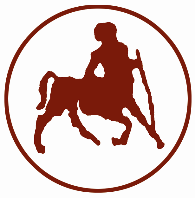 ΠΑΝΕΠΙΣΤΗΜΙΟ ΘΕΣΣΑΛΙΑΣ/ERASMUS+          ΚΙΝΗΤΙΚΟΤΗΤΑ ΔΙΔΑΚΤΙΚΟΥ ΠΡΟΣΩΠΙΚΟΥ               ΑΙΤΗΣΗ ΥΠΟΨΗΦΙΟΥ Προσωπικά Στοιχεία: Επώνυμο________________________________ Όνομα_________________________________Ημερομηνία Γέννησης_______________ Εθνικότητα/Υπηκοότητα__________________________       Πόλη_________________ Οδός____________________________Αριθ.______ Τ.Κ.___________Τηλ.______________________Fax_____________________ E-mail _______________________Α.Δ.Τ. __________________ ΑΦΜ ________________ Δ.Ο.Υ_____________________________  Τμήμα ____________________________________ Βαθμίδα_____________________________Γνωστικό Αντικείμενο _____________________________________________________________ΑΜΚΑ_____________________________ Σωματική Αναπηρία / Ειδικές Ανάγκες ΝΑΙ  □ ΟΧΙ □Μετακίνηση:Ίδρ.Υποδοχής ___________________________________ERASMUS CODE_________________Έναρξη / Λήξη ___________________________ Εργάσιμες Ημέρες / Διδ. Ώρες _______________Αντικείμενο Διδασκαλίας ___________________________________________________________ Επίπεδο Διδασκαλίας ______________________________ Γλώσσα Διδασκαλίας _____________Έχω μετακινηθεί ξανά στο παρελθόν με το Πρόγραμμα Erasmus+ 	ΝΑΙ  □ ΟΧΙ □Ημερομηνία							Υπογραφή